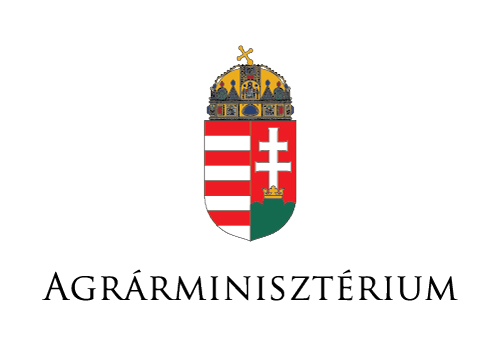 Géntechnológiai HatóságTájékoztatóA környezetvédelmi, mezőgazdasági és ipari géntechnológiai hatóság formanyomtatványa a nem magasabb rendű növényekhez tartozó géntechnológiával módosított szervezetek és az azokból előállított termékek nem forgalomba hozatali célú kibocsátására vonatkozóan.A Biológiai Sokféleség Egyezmény biológiai biztonságról szóló Cartagena Jegyzőkönyve, valamint a géntechnológiával módosított szervezetek környezetbe történő szándékos kibocsátásáról és a 90/220/EGK tanácsi irányelv hatályon kívül helyezéséről szóló az Európai Parlament és a Tanács 2001/18/EK irányelve (2001. március 12.) továbbá a géntechnológiai tevékenységről szóló 1998. évi XXVII. törvény (Géntörvény) 1. § (1) bekezdés c) pont 2. alpontja alapján a géntechnológiával módosított szervezetek és az azokból előállított termékek nem forgalomba hozatali célú kibocsátása engedélykötetes tevékenység.A géntechnológiai tevékenység engedélyezési eljárási rendjéről, valamint az eljárás során az Európai Bizottsággal való kapcsolattartásról szóló 132/2004. (IV.29.) Korm. rendelet 8. § (1) bekezdés értelmében az engedély iránti kérelmet magyar és angol nyelven a hasznosítónak kell benyújtania a géntechnológiai hatósághoz.A Géntörvény 10/A. § (1) bekezdése alapján a géntechnológiai hatóság az engedély iránti kérelemről a kérelem megérkezésétől számított 130 napon belül dönt. A Kérelmezőnek a géntechnológiai hatóság részére géntechnológiai módosításonként és kibocsátási helyenként 300 000 Ft igazgatási szolgáltatási díjat kell fizetni a géntechnológiai tevékenység engedélyezéséért fizetendő igazgatási szolgáltatási díjakról szóló 138/2004. (IX.23.) FVM rendeletben foglaltak szerint.A jelen tájékoztató mellékletében szereplő formanyomtatványt az Agrárminisztérium, Biodiverzitás- és Génmegőrzési Főosztály részére (környezetvédelmi, mezőgazdasági és ipari géntechnológiai hatóság) szükséges elküldeni egy példányban, papír alapon és elektronikus formában a következő címekre:Postai cím: 1052 Budapest, Apáczai Csere János u. 9.Email: gmo@am.gov.huKérelemA nem magasabb rendű növényekhez tartozó géntechnológiával módosított szervezetek kibocsátására vonatkozó kérelemben megkövetelt információkI. Általános információkII. A géntechnológiával módosított szervezetre vonatkozó információkIII. A géntechnológiával módosított szervezetek és a környezet kölcsönhatásaival kapcsolatos információkIV. A felügyeletre, szabályozásra, hulladékkezelésre és vészhelyzetre, illetve baleset-elhárításra vonatkozó tervekre (a továbbiakban: készenléti terv) vonatkozó információkV. Kísérleti terv (a Kérelem mellékleteként is csatolható)VI. A géntechnológiával módosított szervezetek forgalomba hozataltól eltérő célú, szándékos környezetbe bocsátására vonatkozó kérelmek összefoglalójának formanyomtatványa (2002/813/EK tanácsi határozat „1. Rész” alapján  (a Kérelem mellékleteként csatolandó))A kitöltendő formanyomtatvány elérhető itt.VII. A kérelemben hivatkozott tanulmányok összefoglalásai és eredményei (a Kérelem mellékleteként is csatolható)VIII. Környezeti kockázatértékelés (a Kérelem mellékleteként is csatolható)A 142/2004. (IX. 30.) FVM-GKM együttes rendelet 1. számú melléklete alapján szükséges elkészíteni, amely elérhető itt. Fontos továbbá megemlíteni, hogy a Melléklet 5. pontjában meghatározott elvekkel összhangban és a 6. pontjában meghatározott módszer alapján végzett környezeti kockázatértékelésről, valamint a 82/2003. (VII. 16.) FVM rendelet 1. számú mellékletében meghatározott információk alapján következtetéseket kell levonni a releváns befogadó környezetekben a géntechnológiával módosított szervezetek kibocsátásából eredő lehetséges környezeti hatás tekintetében a 7.1.1 pontban felsorolt összes releváns kockázati területre vonatkozóanMegjegyzések:A kérelmező hivatkozhat más kérelmezők által korábban benyújtott adatokra és eredményekre, feltéve, hogy az információk, adatok és eredmények nem bizalmas természetűek, vagy a korábbi kérelmezők írásban beleegyeztek a közlésükbe, illetve további, a kérelmező által relevánsnak tartott információt is benyújthat.Ugyanazon géntechnológiával módosított szervezet vagy géntechnológiával módosított szervezetek egy kombinációjaugyanazon a helyen vagy különböző helyeken, ésugyanazon célra, továbbáegy meghatározott időszakon belül történő kibocsátásának engedélyezésére irányuló kérelmek egyetlen kérelemben is benyújthatók a géntechnológiai hatósághoz.Mellékletek (a kijelöléshez használjon x-t vagy X-t a zárójelben megadott helyre):Kijelentem és aláírásommal igazolom, hogy a legjobb tudomásom és meggyőződésem szerint a kérelemben megadott adatok helyesek és a valóságnak megfelelnek. Kérelmezés helye és dátuma:  , ……………………………….. AláírásP.H.A. A hasznosítóra/kérelmezőre vonatkozó adatokA. A hasznosítóra/kérelmezőre vonatkozó adatokNévCímEmail címTelefonszámB. A kérelmet benyújtó magyarországi kapcsolattartóra/ügyintézőre vonatkozó adatokB. A kérelmet benyújtó magyarországi kapcsolattartóra/ügyintézőre vonatkozó adatokNévMunkakörMunkahelyEmail címTelefonszámC. A kibocsátásért felelős személy(ek)re vonatkozó adatokC. A kibocsátásért felelős személy(ek)re vonatkozó adatokNévKépesítésGyakorlati tapasztalata (különös tekintettel, a géntechnológiával módosított szervezetekkel kapcsolatos szakmai tapasztalatokra, beleértve a publikációkat is) (A kérelem mellékleteként az önéletrajz csatolása szükséges.)Gyakorlati tapasztalata (különös tekintettel, a géntechnológiával módosított szervezetekkel kapcsolatos szakmai tapasztalatokra, beleértve a publikációkat is) (A kérelem mellékleteként az önéletrajz csatolása szükséges.)D. A kérelem tárgyaE. A kibocsátás körülményeivel és a befogadó környezettel kapcsolatos információk1. A kibocsátással kapcsolatos információk(a) A javasolt szándékos kibocsátás leírása, beleértve a cél(oka)t és a várható termékeket(b) A kibocsátás várható időpontjai és a kísérlet időterve, beleértve a kibocsátások gyakoriságát és időtartamát(c) A kibocsátás helyének előkészítése a kibocsátást megelőzően(d) A kibocsátás helyének mérete(e) A kibocsátásra alkalmazott módszer(ek)(f) A kibocsátandó géntechnológiával módosított szervezetek mennyisége(g) A kibocsátást zavaró tényezők a kibocsátás helyén (a termesztés típusa és módszere, bányászat, öntözés vagy más tevékenységek)(h) A dolgozók védelmét szolgáló intézkedések a kibocsátás alatt(i) A kibocsátás helyének kezelése a kibocsátást követően(j) Várható technikák a géntechnológiával módosított szervezetek megsemmisítésére vagy hatástalanítására a kísérlet befejeztével(k) A géntechnológiával módosított szervezetek korábbi kibocsátásaira vonatkozó információk és eredmények, különösen különböző léptékekben és különböző ökoszisztémákban2. A környezettel (mind a helyi, mind a tágabb értelemben vett környezettel) kapcsolatos információk(a) A kibocsátási helyszín(ek) földrajzi elhelyezkedése és szélességi-hosszúsági hivatkozásai (a termékként vagy termékekben megjelenő géntechnológiával módosított szervezetek forgalomba hozatalára vonatkozó kérelmek esetén a kibocsátás helye(i) a termék felhasználásának várható területei lesznek)(b) Fizikai és biológiai közelség az emberekhez és más jelentős élőlényekhez(c) Közelség jelentős élőhelyekhez, védett területekhez vagy ivóvízforrásokhoz(d) A valószínűleg befolyásolt térség(ek) klimatikus jellemzői(e) Földrajzi, geológiai és talajtani jellemzők(f) A növényzet és az állatvilág, beleértve a kultúrnövényeket, az állatállományt és a vándorló fajokat(g) A valószínűleg befolyásolt cél- és nem-cél ökoszisztémák leírása(h) A befogadó szervezet természetes élőhelyének összehasonlítása a kibocsátás javasolt helyé(ei)vel(i) Bármilyen ismert tervezett fejlesztések vagy változások a régióban lévő terület használatában, amelyek befolyásolhatják a kibocsátás környezeti hatásátA. A donorra, a befogadóra vagy amennyiben releváns, szülői szervezet(ek)re vonatkozó információkA. A donorra, a befogadóra vagy amennyiben releváns, szülői szervezet(ek)re vonatkozó információk1. Tudományos név2. Rendszertani hely3. Más nevek (köznapi név, a törzs neve stb.)4. Fenotípusos és genetikai bélyegek4. Fenotípusos és genetikai bélyegek5. A donor és a befogadó vagy a szülői szervezetek közötti rokonság mértéke5. A donor és a befogadó vagy a szülői szervezetek közötti rokonság mértéke6. A meghatározás és a kimutatás technikáinak leírása6. A meghatározás és a kimutatás technikáinak leírása7. A kimutatás és a meghatározás technikáinak érzékenysége, megbízhatósága (mennyiségileg megadva) és fajlagossága7. A kimutatás és a meghatározás technikáinak érzékenysége, megbízhatósága (mennyiségileg megadva) és fajlagossága8. A szervezet földrajzi elterjedésének és természetes élőhelyének leírása, beleértve a természetes ragadozókra, a zsákmányokra, a parazitákra, a versenytársakra, a szimbiózisban élő szervezetekre és a gazdákra vonatkozó információkat8. A szervezet földrajzi elterjedésének és természetes élőhelyének leírása, beleértve a természetes ragadozókra, a zsákmányokra, a parazitákra, a versenytársakra, a szimbiózisban élő szervezetekre és a gazdákra vonatkozó információkat9. Szervezetek, amelyekkel a genetikai anyag átvitele természetes körülmények között ismerten előfordul9. Szervezetek, amelyekkel a genetikai anyag átvitele természetes körülmények között ismerten előfordul10. A szervezet genetikai stabilitásának bizonyítása és az arra ható tényezők10. A szervezet genetikai stabilitásának bizonyítása és az arra ható tényezők11. Kórtani, ökológiai és élettani jellemzők11. Kórtani, ökológiai és élettani jellemzők(a) az emberi egészségre, illetve a környezetre vonatkozó veszélyesség minősítése(a) az emberi egészségre, illetve a környezetre vonatkozó veszélyesség minősítése(b) a generációs ciklus ideje természetes ökoszisztémákban, szexuális és aszexuális szaporodási ciklus(b) a generációs ciklus ideje természetes ökoszisztémákban, szexuális és aszexuális szaporodási ciklus(c) a túlélésre vonatkozó információk, beleértve az évszakosságot és a túlélési struktúrák képzésére való képességet(c) a túlélésre vonatkozó információk, beleértve az évszakosságot és a túlélési struktúrák képzésére való képességet(d) patogenitás: fertőzőképesség, toxikus hatás, virulencia, allergén hatás, a patogén hordozója (vektora), lehetséges hordozók, gazdakör, beleértve a nem célszervezetet; látens vírusok (provírusok) lehetséges aktiválása; más szervezetek kolonizációjára való képesség(d) patogenitás: fertőzőképesség, toxikus hatás, virulencia, allergén hatás, a patogén hordozója (vektora), lehetséges hordozók, gazdakör, beleértve a nem célszervezetet; látens vírusok (provírusok) lehetséges aktiválása; más szervezetek kolonizációjára való képesség(e) antibiotikum-rezisztencia és ezen antibiotikumok lehetséges felhasználása az emberek és a háziasított szervezetek esetében megelőző és gyógyító céllal(e) antibiotikum-rezisztencia és ezen antibiotikumok lehetséges felhasználása az emberek és a háziasított szervezetek esetében megelőző és gyógyító céllal(f) környezeti folyamatokba történő bekapcsolódás: elsődleges produkció, tápanyagforgalom, szerves anyagok lebontása, légzés stb.(f) környezeti folyamatokba történő bekapcsolódás: elsődleges produkció, tápanyagforgalom, szerves anyagok lebontása, légzés stb.12. A belső vektorok természete12. A belső vektorok természete(a) szekvencia(a) szekvencia(b) mobilizációs gyakoriság(b) mobilizációs gyakoriság(c) fajlagosság(c) fajlagosság(d) a rezisztenciáért felelős gének jelenléte(d) a rezisztenciáért felelős gének jelenléte13. A korábbi géntechnológiai módosítások története13. A korábbi géntechnológiai módosítások történeteB. A hordozó jellemzői1. A hordozó természete és forrása2. A géntechnológiával módosított szervezet megalkotásához, a bevitt hordozó előállításához és a géntechnológiával módosított szervezetben lévő beépülési funkció előállításához felhasznált transzpozonok, hordozók és más nem kódoló genetikai elemek szekvenciái3. A beépített hordozó, illetve genetikai átvivők mobilizációs gyakorisága és a meghatározás módszere4. Információk arról a szintről, amelyen a beépített szekvenciának a megkövetelt DNS-hez kell kötődnie ahhoz, hogy a megkívánt működés megvalósuljonC. A módosított szervezet jellemzői1. A genetikai módosításra vonatkozó információk(a) a módosításra felhasznált módszerek(b) a konstrukció létrehozására és a beépülő rész(ek) befogadó szervezetbe történő bejuttatására vagy egy szekvencia kiejtésére alkalmazott módszerek(c) az inszertum, illetve a vektorkonstrukció leírása(d) az inszertum tisztasága bármilyen ismeretlen szekvenciától, valamint információk arról a szintről, amelyen a beépített szekvenciának a megkövetelt DNS-hez kell kötődnie ahhoz, hogy a megkívánt működés megvalósuljon(e) a szelekció során alkalmazott módszerek és feltételek(f) a kérdéses megváltoztatott/beépített/kiejtett nukleinsav szegmens(ek) szekvenciája, funkcionális azonossága és elhelyezkedése, különös tekintettel bármilyen ismert veszélyes szekvenciára2. A végső géntechnológiával módosított szervezetre vonatkozó információk(a) genetikai jelleg(ek) vagy fenotípusos jellemzők leírása, különös tekintettel bármilyen új jellegre vagy jellemzőre, amelyek kifejeződhetnek, vagy a továbbiakban nem fejeződnek ki(b) a módosított szervezet végső konstrukciójában megmaradó bármilyen hordozó, illetve donor nukleinsav szerkezete és mennyisége(c) a szervezet genetikai értelemben vett stabilitása(d) az új genetikai anyag kifejeződésének mértéke és szintje. A mérés módszere és érzékenysége(e) a termelt fehérje/fehérjék aktivitása(f) a kimutatás és a meghatározás technikáinak leírása, beleértve a beépített szekvencia és hordozó kimutatásának és azonosításának technikáit(g) a kimutatás és a meghatározás technikáinak érzékenysége, megbízhatósága (mennyiségi értelemben) és fajlagossága(h) a géntechnológiával módosított szervezet korábbi kibocsátásainak és felhasználásának története(i) humán- és állat-egészségügyi, valamint növény-egészségügyi vonatkozások:(ia) a géntechnológiával módosított szervezetek, illetve azok lebomlási termékeinek toxikus vagy allergén hatásai(ib) a módosított szervezet összehasonlítása patogenitás tekintetében a donor, a befogadó vagy (adott esetben) a szülői szervezetekkel(ic) kolonizációs képesség(id) ha a szervezet immunkompetens emberekre patogén- az okozott betegségek és a patogenitás mechanizmusa, beleértve az invázióképességet és a virulenciát- a terjedés képessége- a fertőző dózis- gazdakör, a megváltozás lehetősége- lehetséges túlélés az emberi gazdaszervezeten kívül- hordozók jelenléte vagy a terjedés módjai- biológiai stabilitás- antibiotikum-rezisztencia mintázatok- allergén hatás- megfelelő terápia rendelkezésre állása(ie) más termékkockázatokA. A túlélést, a szaporodást és az elterjedést befolyásoló jellemzők1. Biológiai sajátosságok, amelyek befolyásolják a túlélést, a szaporodást és a terjedést2. Ismert vagy előre jelzett környezeti körülmények, amelyek befolyásolhatják a túlélést, a szaporodást és az elterjedést (szél, víz, talaj, hőmérséklet, pH stb.)3. Meghatározott vegyszerekkel szembeni érzékenységB. Kölcsönhatások a környezettel1. A géntechnológiával módosított szervezetek kiszámítható élőhelye2. A géntechnológiával módosított szervezetek viselkedésének és jellemzőinek, valamint azok ökológiai hatásának tanulmányozása szimulált természetes környezetben, úgymint mikrovilágban, növényszobában, üvegházban3. Genetikai átadási képesség(a) géntechnológiával módosított szervezetekből származó genetikai anyag kibocsátást követő átadása a befolyásolt ökoszisztémában élő szervezetekbe(b) őshonos szervezetekből származó genetikai anyag kibocsátást követő átadása a géntechnológiával módosított szervezetekbe4. A kibocsátást követő olyan szelekció valószínűsége, amely nem várt, illetve nem kívánt jellegek kifejeződéséhez vezet a módosított szervezetben5. Genetikai állandóságot biztosító és bizonyító intézkedések alkalmazása. Azon genetikai jellegek leírása, amelyek megelőzhetik vagy a legkisebb mértékűre csökkenthetik a genetikai anyag elterjedését. A genetikai állandóság igazolásának módszerei6. A biológiai terjedés útjai, a terjesztő közeggel való kölcsönhatás ismert vagy lehetséges módjai, beleértve a belélegzést, a felszívást, a felületi kontaktust, a földalatti rejtőzést stb.7. Azon ökoszisztémák leírása, amelyekben a géntechnológiával módosított szervezetek elterjedhetnek8. A populáció túlszaporodásának lehetősége a környezetben9. A géntechnológiával módosított szervezetek versenyképessége a nem módosított befogadó vagy szülői szervezet(ek)hez viszonyítva10. A célszervezetek meghatározása és leírása, ha alkalmazható11. A kibocsátott géntechnológiával módosított szervezetek és a célszervezet(ek) közötti kölcsönhatás számított mechanizmusa és eredménye, ha alkalmazható12. Nem célszervezetek meghatározása és leírása, amelyeket a géntechnológiával módosított szervezet kibocsátása hátrányosan befolyásolhat, és bármilyen azonosított ártalmas kölcsönhatás előre számított mechanizmusai13. A biológiai kölcsönhatásokban vagy a gazdakörben a kibocsátást követően bekövetkező eltolódások valószínűsége14. Ismert vagy előre jelezhető kölcsönhatások a környezetben élő nem célszervezetekkel, beleértve a versenytársakat, a prédákat, a gazdákat, a szimbiózisban élő szervezeteket, a ragadozókat, a parazitákat és a kórokozókat15. Ismert vagy megjósolható bekapcsolódás bio-geokémiai folyamatokba16. Egyéb lehetséges kölcsönhatások a környezettelA. Felügyeleti technikák1. A géntechnológiával módosított szervezetek nyomon követésének és hatásaik felügyeletének módszerei2. A felügyeleti technikák fajlagossága (a géntechnológiával módosított szervezetek meghatározásához és azok megkülönböztetéséhez a donor, a befogadó vagy adott esetben a szülői szervezetektől), érzékenysége és megbízhatósága3. Az átadandó genetikai anyag más szervezetekbe történő átadásának kimutatási technikái4. A felügyeleti tevékenység időtartama és gyakoriságaB. A kibocsátás szabályozása1. A géntechnológiával módosított szervezetek kibocsátási helyén vagy a felhasználási megjelölt területen kívüli terjedésének elkerülésére, illetve minimalizálására szolgáló módszerek és eljárások2. A kibocsátási hely illetéktelen személyek jogtalan behatolásától való védelmét szolgáló módszerek és eljárások.3. Más szervezeteknek a kibocsátási helyre történő belépését megelőző módszerek és eljárásokC. Hulladékkezelés1. A keletkező hulladék típusa2. A hulladék várható mennyisége3. Az előirányzott kezelés leírásaD. Készenléti tervek1. A géntechnológiával módosított szervezetek elleni védekezés módszerei és eljárásai nem várt terjedés esetén2. Az érintett területek szennyezés mentesítésének módszerei, például a géntechnológiával módosított szervezetek kiirtása3. A terjedés alatt vagy után az érintett növények, állatok, a talaj stb. eltávolításának vagy megtisztításának módszerei4. A terjedésben érintett terület elszigetelésének módszerei5. Tervek az emberi egészség és a környezet védelmére nem kívánt hatás esetében1. A kibocsátásért felelős személy(ek) önéletrajza()2. Kísérleti terv (opcionálisan mellékletként, vagy jelen formanyomtatványban kitöltve)()3. A kérelem összefoglalójának formanyomtatványa()4. A kérelemben hivatkozott tanulmányok összefoglalásai és eredményei (opcionálisan mellékletként, vagy jelen formanyomtatványban kitöltve)()5. Környezeti kockázatértékelés (opcionálisan mellékletként, vagy jelen formanyomtatványban kitöltve)()6. Egyéb (opcionális)()